Alfred Joseph FitchAlfred Joseph Fitch, born in Bushey 1897, was the son of Alfred and Alice Louisa Fitch of 165 Sparrows Herne. His father was a house painter and his mother a laundress. Alfred was the third of their ten children. In 1911 he had left school and was working as an errand boy. He enlisted in Hertford as Private 266708  in the Hertfordshire Regiment. He served on the Western Front and was killed in action on 31 July 1917, aged 20. He is remembered with honour at the Menin Gate Memorial at Ypres in Belgium and is commemorated on the Bushey Memorial and at St Peter’s Church, Bushey Heath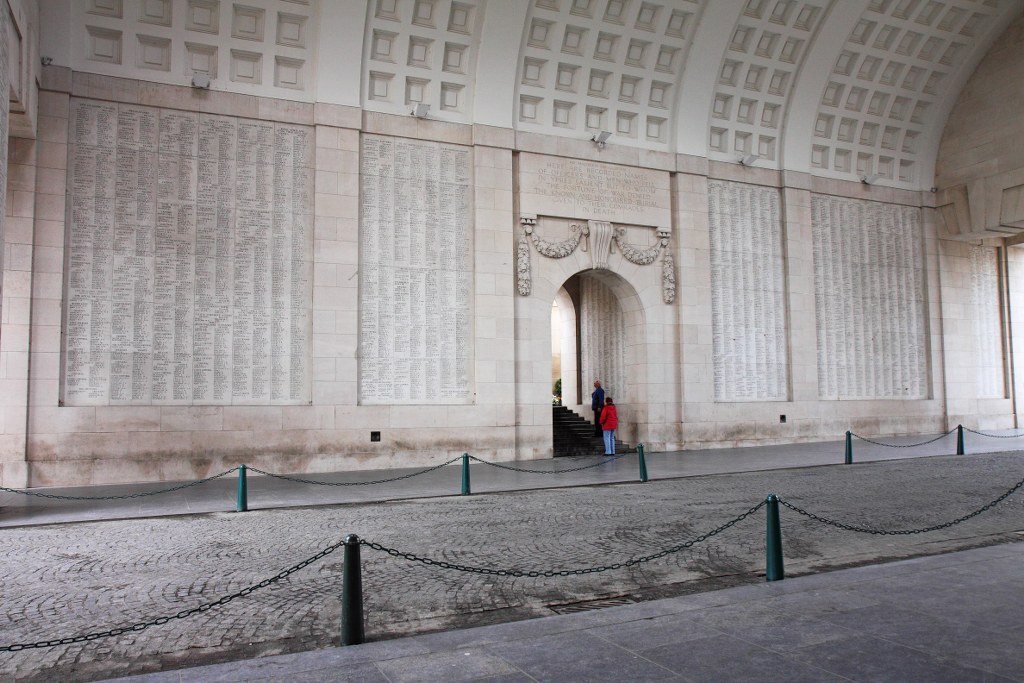 